ПОЛНОЕ ОПИСАНИЕ ПРАКТИКИ	1.Наименование практики. «Детско-взрослое сообщество «Югорчане  в ногу с ГТО»	2.Место реализации практики и целевая аудитория.Муниципальное бюджетное общеобразовательное учреждение «Школа развития №24»Азалия Финатовна Хабирова, телефон: 89125152267, e-mail azaliy.khabirov@yandex.ruПринципы отбора участников: отбор участников инновационного проекта осуществляется на добровольной основе.Целевая группа на которую рассчитан проект: учащиеся 1-4 классов, их родители (законные представители), педагоги, жители 13 микрорайона, обучающиеся МБОУ  «СОШ № 9»Предполагаемое количество участников проекта, их возраст и социальный статус: всего  375 человек (дети в возрасте от 7 до 12 лет, в том числе из многодетных семей, малообеспеченных, опекаемые,  находящиеся в трудной жизненной ситуации; взрослые до 58 лет, в том числе пенсионеры)	3.Актуальность практики. В Стратегии развития физической культуры и спорта в Российской Федерации на период до 2020 года отмечается: «Доля населения, систематически занимающегося физической культурой и спортом к 2020 году должна достигнуть 40%, а среди обучающихся - 80%».            Для решения этой задачи с 1 сентября . в соответствии с Указом Президента Российской Федерации от 24 марта . № 172 в Российской Федерации введен Всероссийский физкультурно-спортивный комплекс «Готов к труду и обороне» (ГТО) (далее - комплекс ГТО) - программная и нормативная основа физического воспитания населения. Целью введения физкультурно– спортивного комплекса является: повышение эффективности использования возможностей физической культуры и спорта в укреплении здоровья, гармоничном и всестороннем развитии личности, воспитании патриотизма и обеспечение преемственности в осуществлении физического.Подготовка к выполнению нормативов и требований комплекса для учащихся осуществляется в учебных заведениях в процессе занятий и в неурочной физкультурно–оздоровительной и спортивной деятельности. «…Ответственные за мероприятия по реализации спортивного комплекса «Готов к труду и обороне» должны помнить, что главный стимул - укрепление здоровья человека, а не отчеты по количеству вышедших на старт и значкистов. Наша задача именно в том и состоит, чтобы убедить людей в необходимости вести здоровый образ жизни, в его преимуществе. Нужен неформальный подход в пропаганде преимуществ комплекса ГТО…», Министр спорта РФ Виталий Мутко. 	Семья играет кардинальную роль в создании фундамента здоровья своего ребенка. Личный пример родителей, уровень осознания ценности здоровья для себя и своего ребенка, их осведомленность в вопросах организации здорового образа жизни обеспечивают включение всех членов семьи в процесс саморазвития и самосохраненияРазвитию форм семейной физической культуры и спорта способствуют проводимые в общеобразовательном учреждении спортивно – оздоровительные мероприятия, спортивные состязания, полезные дела участие в которых принимают вместе с детьми и их родители (законные представители).	4.Инновационный характер практики.	Организация физкультурно-спортивной деятельности детско – взрослого  сообщества «Югорчане  в ногу с ГТО», включая жителей 13 микрорайона.В ходе внедрения и реализации проекта «Детско-взрослое сообщество «Югорчане в ногу с ГТО» внимание уделяется развитию семейной физической культуры и массового спорта. Спортивные мероприятия содействуют не только отдыху, развлечению, но также духовному и физическому оздоровлению, целостному развитию личности.	5.Цель и задачи, которые решались в рамках реализации практики.Цель: Создать условия для организации физкультурно-спортивной деятельности детско-взрослого сообщества «Югорчане в ногу с ГТО» в рамках формирования потребности в здоровом образе жизни. Задачи:1.Провести общественный опрос о реализации проекта «Детско-взрослое сообщество «Югорчане  в ногу с ГТО»2.Организовать деятельность команды единомышленников по реализации физкультурно-спортивных мероприятий:- Физкультурно-культурологический марафон «Игры народов севера»;- Волонтерское движение «Наш выбор - здоровье»; -Детско - родительский спортивный клуб «Здоровячок» физкультурно-спортивной направленности;- Спортивно – просветительский проект «Олимпийцы среди нас»;- Дополнительная общеразвивающая программа  «Лыжная подготовка»;-Программа внеурочной деятельности «Здоровому – все здорово»;- «Единая декада ГТО»: турниры, матчи, спортивные игры, спортивные состязания;- Праздник «Вершина Олимпа» 3. Развитие ресурсного обеспечения:-мотивационные (формирование потребности в ЗОЖ субъектов образовательных отношений);-кадровые (постоянно действующий семинар по внедрению физкультурно-спортивного комплекса ГТО);-материально-техническое оснащение физкультурно-спортивным оборудованием;4. Мониторинговые исследования реализации проекта	6.Содержание практики. В ходе внедрения и реализации проекта «Детско-взрослое сообщество «Югорчане в ногу с ГТО» внимание уделяется развитию семейной физической культуры и массового спорта. Спортивные мероприятия  содействуют не только отдыху, развлечению, но также духовному и физическому оздоровлению, целостному развитию личности.	В реализации проекта участвуют следующие образовательные организации:  МБОУ  «СОШ № 9», МБОУ «ДОД», ДЮСШ №2, СК «Сибиряк», МЦ «Юность», СК «Олимп», Центр «Историко – Культурное Наследие».Основные способы реализации проекта – это комплексный и системный подход к решению поставленных задач.	Основные мероприятия, реализуемые в ходе реализации проекта: 1.Физкультурно-культурологический марафон «Игры народов севера»2.Волонтерское движение «Наш выбор - здоровье» 3. Детско – родительский спортивный клуб «Здоровячок»4.Спортивно – просветительский проект «Олимпийцы среди нас»5.Дополнительная общеразвивающая программа «Лыжная подготовка»6.Программа внеурочной деятельности «Здоровому – все здорово»7.«Единая декада ГТО»: турниры, матчи, спортивные игры, спортивные состязания8. Праздник «Вершина Олимпа»	На базе МБОУ «Школа развития № 24» организована работа спортивных секций: «ОФП», «Олимпиец», «Легкая атлетика», «Юниор», «Лыжная подготовка», «Айкидо».	7.Средства и способы реализации практики. Интеграция различных видов и форм обученияИнтеграция видов обучения: организационно деятельностный, поисково- исследовательский, волонтерская деятельность, проектная деятельность, игровой, информационно-коммуникационный.Интеграция форм обучения: марафон – выставка, соревнование -  праздник, игра -  состязание, турнир, матч -  презентация видеороликов, акция – флешмоб, буклет – «Живая» газета», полезное дело – концерт.Формы проведения мероприятий: массовые, групповые, индивидуальные.К массовым формам относятся: эпизодические и периодические массовые: олимпиады, викторины, конкурсы, спортивно-оздоровительные мероприятия, соревнования, дни здоровья, флешмобы; постоянные массовые: олимпиады, конкурсы (школьные, муниципальные, региональные, всероссийские), акции, социально – полезные дела, которые завершаются заключительными спортивно – оздоровительными мероприятиями, флешмобом.Групповые формы: подготовка театрализованных представлений, газет, видеороликов, исследовательских работ, рекламных видеороликов. Индивидуальные формы: участие в конференции «Юный исследователь», защита «Портфолио».Таким образом, основными направлениями работы по реализации проекта следует считать увеличение разнообразных форм спортивной активности, ориентация на свободное самовыражение занимающихся, культурно-просветительных мероприятий, что позволит подготовиться к сдаче испытаний (тесты) и нормативов Всероссийского физкультурно-спортивного комплекса ГТО.Современные деятельностные технологии образования, используемые при реализации инновационного проектаЭтапы проектной деятельности	8.Данные о результативности.Увеличилось число обучающихся, их родителей (законных представителей), педагогов, ориентированных на здоровый образ жизни на 20%:1.Физкультурно-культурологический марафон «Игры народов севера» (всего- 217ч., из них учащиеся - 112ч., родители (законные представители) – 49 ч., педагоги – 17 ч., жители 13 микрорайона – 15 ч.), учащиеся из других образовательных организаций – 24ч.)2.Волонтерское движение «Наш выбор - здоровье» (всего – 147 ч., из них учащиеся - 52ч., родители (законные представители) – 49 ч., педагоги – 17 ч., жители 13 микрорайона – 15 ч.), учащиеся из других образовательных  организаций – 14ч.)3. Детско – родительский спортивный клуб «Здоровячок» (всего – 147 ч., из них учащиеся - 32ч., родители (законные представители) – 25 ч., педагоги – 17 ч.)4.Спортивно – просветительский проект «Олимпийцы среди нас» (всего –195 ч., из них учащиеся - 70 ч., родители (законные представители) – 52 ч., педагоги – 17 ч., жители 13 микрорайона – 26 ч.), учащиеся из других образовательных организаций – 30 ч.)5.Программа дополнительного образования детей спортивно- оздоровительной направленности «Лыжная подготовка» (всего – 60ч., из них учащиеся - 30 ч., родители (законные представители) – 30 ч.)6.Программа внеурочной деятельности «Здоровому – все здорово» (всего – 127 ч., из них учащиеся - 63 ч., родители (законные представители) – 35 ч., педагоги – 17 ч., учащиеся из других образовательных организаций – 12ч.)7. «Единая декада ГТО»: турниры, матчи, спортивные игры, спортивные состязания (всего – 321 ч., из них учащиеся - 176 ч., родители (законные представители) – 69 ч., педагоги – 17 ч., жители 13 микрорайона – 25 ч.), учащиеся из других образовательных организаций – 34ч.)8. Праздник «Вершина Олимпа» (всего – 321 ч., из них учащиеся - 176 ч., родители (законные представители) – 69 ч., педагоги – 17 ч., жители 13 микрорайона – 25 ч.), учащиеся из других образовательных организаций – 34ч.)- Повысился уровень физической подготовленности и уровня знаний о средствах, методах и формах организации самостоятельных занятий   участников проекта на 15%;-Увеличилось количество обучающихся, их родителей (законных представителей) различного возраста, педагогов, жителей 13 микрорайона систематически занимающихся физической культурой на 12%.	9.Возможность использования предоставленного материала в опыте работы образовательных организаций системы дополнительного образования детей.  Данный опыт работы может быть использован общеобразовательными организациями, инструкторами физической культуры, учителями физической культуры, педагогами дополнительного образования, тренерами в организации работы с родителями.10.Примеры тиражирования практики в других регионах, компаниях, организациях Последователи, коллеги, использующие инновационный опыт или активно использующие отдельные его элементы:- Спортивно-просветительский проект «Олимпийцы среди нас», сайт   регионального сетевого сообщества педагогов - Югры «Школлеги»- Публикация сценария спортивного праздника «Один день армейской жизни», научно-методический журнал «Физическая культура в школе», ООО Издательство «Школа – Пресс», №7, 2017, 52 с.;- Всероссийский конкурс программ дополнительного образования детей направленных на развитие физической культуры и спорта, представлена программа «Олимпиада начинается в школе», 2013Коллеги, работающие по методической системе (инновационный проект) или активно использующие отдельные ее элементы- Статья «Педагогическая система мотивированной спортивно – оздоровительной деятельности» Воспитание и обучение в современном обществе: актуальные аспекты теории и практики, Сборник научных трудов участников Международной научно – практической конференции/ под общей редакцией академика В.П. Казначеева. – Новосибирск, 2017, с. 166 ТехнологииОбоснованностьФото-сюжетыЗдоровьесберегающие технологииОбъединяют в себе все направления деятельности по формированию, сохранению и укреплению здоровья.Цель здоровьесберегающей технологии - обеспечить учащимся высокий уровень реального здоровья, вооружив его необходимым багажом знаний, умений, навыков, необходимых для ведения здорового образа жизни и воспитав у него культуру здоровья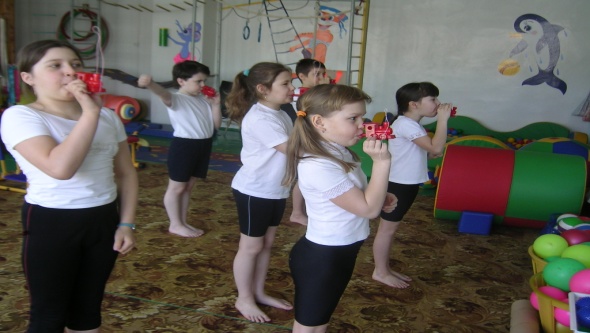 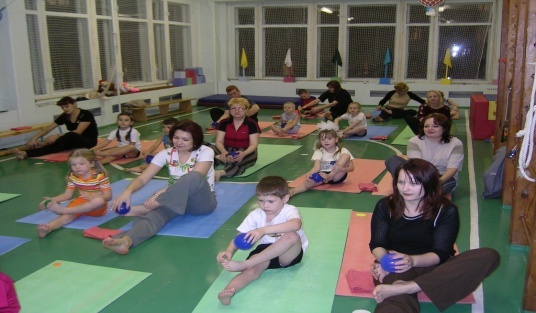 Игровые технологииИгровая форма занятий создается при помощи игровых приемов и ситуаций, выступающих как средство побуждения, стимулирования к здоровьесберегающей деятельности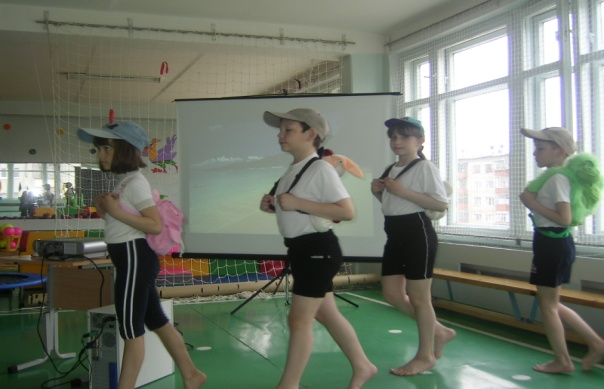 Технология дифференцированного подходаУчебно-воспитательный процесс, для которого характерен учёт типичных индивидуальных различий учащихся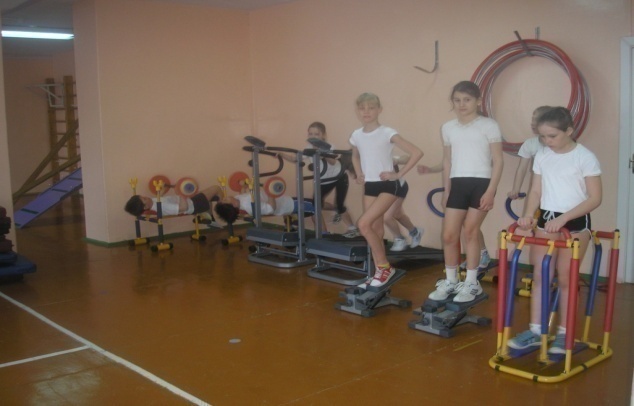 Технологии проектно-исследовательской деятельностиИсследовательское поведение – один из важнейших источников получения ребенком представлений о мире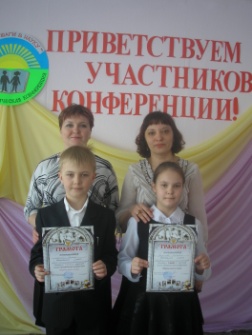 Информационно – коммуникационныетехнологииС помощью сетевых средств ИКТ становится возможным широкий доступ к учебно-методической и научной информации, организация оперативной консультационной помощи, моделирование научно-исследовательской деятельности, проведение виртуальных учебных занятий (семинаров, лекций) в реальном режиме времени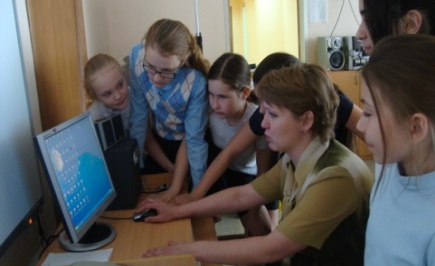 Технология деятельностного методаОрганизация внеурочной деятельности, в которой главное место отводится активной и разносторонней, в максимальной степени самостоятельной деятельности участников 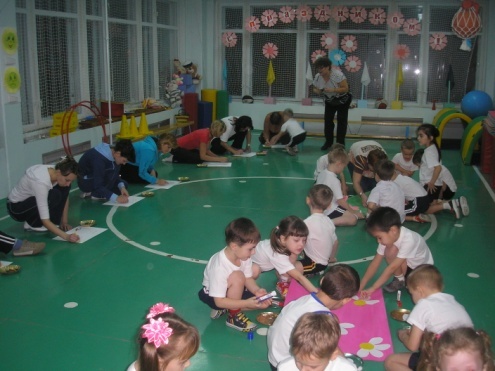 Технология непрямого воздействия Несовершеннолетние, родители участвуют в мероприятиях добровольно, а цель достигается за счет того, что они сами открывают для себя новые знания о ЗОЖ, толерантности, делают выводы, присваивают ценности, включившись в специально организованную деятельность, в специально организованной среде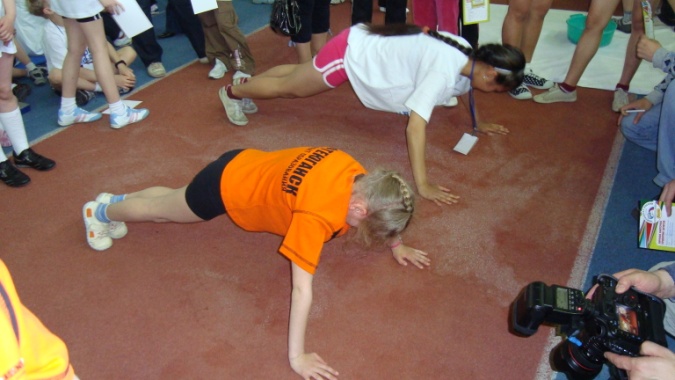 Портфолио (накопительная система достижений образовательных результатов)Один из новейших способов взаимодействия преподавателя и ученика, который позволяет оптимизировать учебный процесс, а также в значительной степени повысить качество образования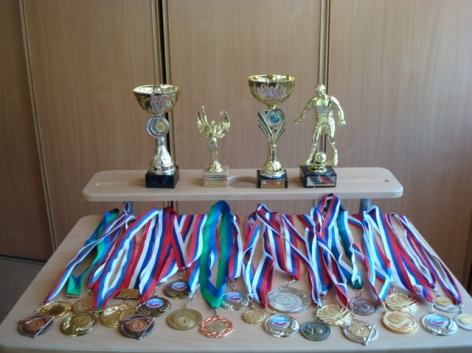 ЭтапыСодержаниеСистема мониторингаI этап Подготовительный(апрель -     сентябрь 2015 г.)1.Анализ ситуации  в МБОУ «Школа развития №24», обозначение проблемы2.Формулирование проблемы3.Выбор адекватных принципов, методов и приемов для реализации проекта1.Диагностика уровня физического здоровья учащихся2.Диагностика уровня физической подготовленности учащихся3.Анкетирование учащихся по вопросу ЗОЖ4.Социальный опрос родителей (законных представителей) II этапРеализация проекта(сентябрь – июнь 2015-2017 г.г.)1.Соблюдение проектных шагов:- создание «волонтерского» отряда (название, заповеди малого волонтерского отряда, правила деятельности, кодекс волонтеров)- разработка тематики мероприятий по реализации проекта2.Привлечение  учащихся специалистов, родителей (законных представителей), к осуществлениюсоответствующих разделов проекта3.Презентация итогового проектного продукта (видео ролики, газеты, презентации, сценарии оздоровительных мероприятий в СМИ, сайте учреждения, рекламы и агитационных плакатов)1.Отслеживание количества учащихся, родителей (законных представителей), привлекаемых к волонтерскому движению (участие в реализации проекта)2.Отслеживаниевовлеченность в регулярные занятия спортом и другие виды полезной деятельностиIII этап Рефлексивный (апрель, 2018 г.)Анализ проведения итоговых мероприятий1.Анкетирование – анализ уровня удовлетворенности учащихся, родителей (законных представителей) совместной деятельностью 2.Мониторинг уровня физического    здоровья учащихся3.Мониторинг уровня физической подготовленностиIV этап Послепроектный (2018-2019 г.г.)Распространение результатов и продуктов проектной деятельностиВзаимодействие с образовательными организациямиПривлечение СМИАнкетирование учащихся, родителей (законных представителей) и педагогов№ п/пФ.И.О. последователяДолжность и место работыКакие идеи, практические методы, приемы и др. адаптируются и внедряются1.Булат Антонина ИвановнаУчитель физической культуры, муниципальное бюджетное общеобразовательное учреждение «Средняя общеобразовательная школа  № 6»-технология непрямого воздействия (акция, флешмоб)-технология дифференцированного подхода;-информационно – коммуникационные технологии2.Ковальчук Ирина СергеевнаПедагог дополнительного образования, муниципальное бюджетное общеобразовательное учреждение «Средняя общеобразовательная школа № 9»-региональная составляющая проекта: игры, соревнования и конкурсы народов севера,  физкультурно-культурологический марафон3.Серазидинова  Людмила ЛеонидовнаУчитель физической культуры, муниципальное бюджетное общеобразовательное учреждение «Средняя общеобразовательная школа № 7»-современные формы занятий: учебно-тренировочное, учебно-познавательное, соревнование по видам нормативов ГТО, спортивные праздники, развлечения4.Мозжерина  Марина ДмитриевнаУчитель физической культуры, муниципальное бюджетное общеобразовательное учреждение «Средняя общеобразовательная школа № 13»-механизмы организации досуга  методическое пособие "Методические рекомендации  для педагогов и родителей по организации досуга детей с применением деятельностных технологий спортивно - оздоровительной направленности"